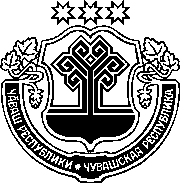 ЗАКОНЧУВАШСКОЙ РЕСПУБЛИКИО ВНЕСЕНИИ ИЗМЕНЕНИЙ В ЗАКОН ЧУВАШСКОЙ РЕСПУБЛИКИ"О ПОРЯДКЕ ИЗБРАНИЯ ЧЛЕНОВ КВАЛИФИКАЦИОННОЙ КОМИССИИ ПРИ АДВОКАТСКОЙ ПАЛАТЕ ЧУВАШСКОЙ РЕСПУБЛИКИ – ПРЕДСТАВИТЕЛЕЙ ГОСУДАРСТВЕННОГО СОВЕТА ЧУВАШСКОЙ РЕСПУБЛИКИ"ПринятГосударственным СоветомЧувашской Республики17 ноября 2020 годаСтатья 1Внести в Закон Чувашской Республики от 31 декабря 2002 года № 31 
"О порядке избрания членов квалификационной комиссии при Адвокатской палате Чувашской Республики – представителей Государственного Совета Чувашской Республики" (Ведомости Государственного Совета Чувашской Республики, 2003, № 53; 2009, № 80; Собрание законодательства Чувашской Республики, 2013, № 7) следующие изменения: 1) наименование изложить в следующей редакции:"О ПОРЯДКЕ ИЗБРАНИЯ ЧЛЕНОВ КВАЛИФИКАЦИОННОЙ КОМИССИИ АДВОКАТСКОЙ ПАЛАТЫ ЧУВАШСКОЙ РЕСПУБЛИКИ – ПРЕДСТАВИТЕЛЕЙ ГОСУДАРСТВЕННОГО СОВЕТА ЧУВАШСКОЙ РЕСПУБЛИКИ";2) в преамбуле слова "при Адвокатской палате Чувашской Республики" заменить словами "Адвокатской палаты Чувашской Республики";3) в статье 1:а) в наименовании, абзаце первом слова "при Адвокатской палате Чувашской Республики" заменить словами "Адвокатской палаты Чувашской Республики";б) в абзаце втором после слов "Федеральным законом" дополнить словами "от 31 мая 2002 года № 63-ФЗ", слова "квалификационной комиссии при Адвокатской палате Чувашской Республики" заменить словами "квалификационной комиссии Адвокатской палаты Чувашской Республики (далее – квалификационная комиссия)";4) в статье 2:а) абзацы третий и четвертый пункта 2 изложить в следующей редакции:"признанные недееспособными или ограниченные в дееспособности решением суда, вступившим в законную силу;состоящие на учете в наркологическом или психоневрологическом диспансере в связи с лечением от алкоголизма, наркомании, токсикомании, хронических и затяжных психических расстройств;";б) в пункте 3 слова "при Адвокатской палате Чувашской Республики" исключить;5) в статье 3:а) в пункте 1 слова "при Адвокатской палате Чувашской Республики" исключить, слова "публикует в средствах массовой информации" заменить словами "публикует в республиканской газете "Республика" или размещает на официальном сайте Государственного Совета Чувашской Республики 
в информационно-телекоммуникационной сети "Интернет" (далее – официальный сайт Государственного Совета)"; б) пункт 2 изложить в следующей редакции:"2. Гражданин Российской Федерации, отвечающий требованиям, предусмотренным статьей 2 настоящего Закона, вправе обратиться в Государственный Совет Чувашской Республики, представив:письменное заявление о рассмотрении его кандидатуры для избрания представителем Государственного Совета, в котором указываются фамилия, имя, отчество (при наличии), дата рождения, адрес места жительства, контактный телефон;анкету с биографическими сведениями о кандидате с цветной фотографией 4 x 6 с указанием обстоятельств в соответствии со статьей 2 настоящего Закона;копию паспорта гражданина Российской Федерации (иного документа, удостоверяющего личность); копию документа, подтверждающего высшее юридическое образование, а также по желанию кандидата – об ином высшем образовании, дополнительном профессиональном образовании, повышении квалификации, присвоении классного чина, квалификационного разряда, ученой степени, ученого звания, награждении государственными наградами и почетными званиями;сведения о трудовой деятельности, оформленные в установленном законодательством Российской Федерации порядке, и (или) подлинник либо заверенная в установленном порядке копия трудовой книжки или подлинники либо заверенные в установленном порядке копии иных документов, подтверждающих трудовую деятельность;справки из психоневрологического и наркологического диспансеров о том, что кандидат не состоит на учете в связи с лечением от алкоголизма, наркомании, токсикомании, хронических и затяжных психических расстройств;письменное согласие на обработку его персональных данных, оформленное в соответствии с Федеральным законом от 27 июля 2006 года 
№ 152-ФЗ "О персональных данных".";в) в пункте 3 слова "со дня опубликования в средствах массовой информации объявления" заменить словами "со дня, указанного в объявлении";6) в статье 6:а) в пункте 4 слова "публикует в средствах массовой информации" заменить словами "публикует в республиканской газете "Республика" или размещает на официальном сайте Государственного Совета";б) в пункте 7 слова "при Адвокатской палате Чувашской Республики" исключить;7) в статье 7:а) в пункте 1 слова "при Адвокатской палате Чувашской Республики" исключить, дополнить словами "и заканчивается с истечением срока ее полномочий";б) абзац шестой пункта 2 изложить в следующей редакции:"Полномочия представителя Государственного Совета также могут быть досрочно прекращены в случае неисполнения им обязанностей члена квалификационной комиссии в течение четырех месяцев подряд без уважительных причин.";в) в пункте 6:слова "при Адвокатской палате Чувашской Республики" исключить;дополнить абзацем следующего содержания:"Срок полномочий представителя Государственного Совета в квалификационной комиссии, избранного вместо досрочно прекратившего полномочия представителя Государственного Совета, истекает одновременно с прекращением полномочий квалификационной комиссии, в состав которой был избран представитель Государственного Совета.".Статья 2 1. Настоящий Закон вступает в силу по истечении десяти дней после дня его официального опубликования, за исключением подпункта "б" пункта 5 статьи 1 настоящего Закона.2. Подпункт "б" пункта 5 статьи 1 настоящего Закона вступает в силу 
с 1 февраля 2021 года.г. Чебоксары24 ноября 2020 года№ 99ГлаваЧувашской РеспубликиО. Николаев